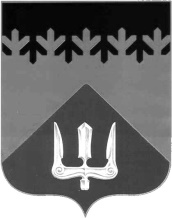 СОВЕТ ДЕПУТАТОВВОЛХОВСКОГО МУНИЦИПАЛЬНОГО РАЙОНАЛЕНИНГРАДСКОЙ ОБЛАСТИРЕШЕНИЕот   26  августа  2021  года                                                                             №  34Руководствуясь положениями Федерального закона от 06.10.2003  № 131-ФЗ «Об общих принципах организации местного самоуправления в Российской Федерации», ч. 9 ст. 22 Устава Волховского муниципального района, в целях урегулирования организационных и процедурных вопросов деятельности, Совет депутатов Волховского муниципального района Ленинградской области решил:1. Внести следующие изменения в Регламент Совета депутатов Волховского муниципального района Ленинградской области четвертого созыва, утвержденного решением Совета депутатов Волховского муниципального района от 21.05.2020 №24 (с изменениями):1.1. Часть 5 статьи 15 изложить в следующей редакции: «5. Инициатор проекта решения Совета депутатов имеет право отозвать проект решения не менее чем за один день до начала заседания профильной постоянной депутатской комиссии путем внесения ходатайства в письменном виде. Проекты решений о бюджете муниципального района, внесении изменений в бюджет муниципального района и отчете о его исполнении вносятся и рассматриваются в порядке, установленном Положением о бюджетном процессе в муниципальном районе с учетом соблюдения требований положений настоящей статьи.»;1.2. Часть 4 ст. 18 исключить.1.3. Часть 5 статьи 18 считать частью 4 статьи 18;1.4. Абзац 4 части 1 статьи 24 изложить в следующей редакции: «Две трети голосов от установленной численности Совета депутатов составляет не менее 20 голосов.». 2. Настоящее решение подлежит официальному опубликованию в газете «Волховские огни», сетевом издании «ВолховСМИ» и вступает в силу на следующий день после его официального опубликования в газете «Волховские огни».3. Контроль за исполнением настоящего решения возложить на главу Волховского муниципального района и председателей постоянных депутатских комиссий.Глава Волховского муниципального районаЛенинградской области                                                                    Налетов А.А.О внесении изменений в Регламент Совета депутатовВолховского муниципального района Ленинградской области четвертого созыва